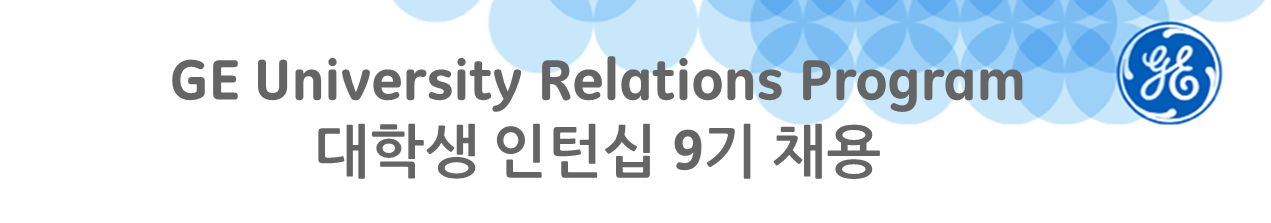 GE Korea는 국내외 대학생을 대상으로 우수 인재 발굴 및 육성, 선발의 목적으로 인턴 프로그램 URP(University Relations Program)을 실시하고 있습니다. GE Korea-URP는 차세대 GE 리더를 육성하고자 GE 리더십을 활용한 체계적인 인턴십 프로그램으로 비즈니스 업무 능력과 리더십 역량을 훈련하는 현장실무 OJT 과정입니다. 매년 상반기, 하반기 2회에 걸쳐 대학생을 선발합니다.[인턴십 내용]선발된 대학생은 인재 사관 학교로 불리는 GE의 비즈니스 환경을 직접 경험하게 됩니다. 배치된 부서에서 일반 업무를 수행하는 것뿐 아니라, 1:1 멘토링, 월별 리더십 교육, 미니MBA, 자원봉사 활동 및 프로젝트 참여 등 GE의 강도 높은 업무환경과 다양한 프로그램을 직접 경험할 수 있는 다양한 기회를 갖게 됩니다.월별 교육 과정은 GE 리더십 및 GE Growth Values, 커뮤니케이션 및 프레젠테이션 스킬, 마케팅 전략 등의 인재양성 교육 및 직무 역량 등을 주제별로 다루고 있습니다. 모든 인턴십 과정은 URP 대학생들의 다양한 프로젝트 참여와 GE 임원들의 직접적인 코칭과 피드백이 제공됩니다.[모집 요강] 연수 기간 2014년 7월 1일 ~ 12월 31일(6개월) 주 5일 Full Time 유급 인턴십
 (모집부서에 따라 근무기간이 상이할 수 있음) 모집 일정 - 서류제출: 2014년 5월 1일(목) ~ 5월 11일(일) 24시까지
 - 서류발표 및 면대면 면접: 
 ◆ 서류발표: 5월 12일(월) ~ 5월 16일(금) * 부서에 따라 상이
 ◆ 1차 인사부 면접: 2014년 5월 14일(수) ~ 5월 19일(월) 중 진행
 ◆ 2차 비즈니스 면접: 2014년 5월 20일(화) ~ 6월 9일(월) 중 진행 
 - 최종합격: 2014년 6월 9일(월)~ 6월 13일(금) 
 *서류발표 및 면접은 모두 개별 전화연락/이메일을 통해 진행되며, 불합격통보는 6/13일에 이메일로 일괄 발송됨을 알려드립니다.   모집 부서  Engineer, Sales, Finance, Marketing, HR, PA/Communications, IT, Supply chain / Operations지원 절차  1) 기본 인적 사항 Survey ​ 위의 링크로 접속하셔서 정보를 입력하여 작성해 주시기 바랍니다.​*Direct URL: https://docs.google.com/forms/d/19SmB-c_5Qo368NvtELeyQX2gLVuYNiN1_X5Kmyk2rrE/viewform?usp=mail_form_link2) 이력서 제출 
 - 제출서류 및 양식
◆ 국문이력서+영문이력서+국문자기소개서를 이메일로 제출
◆ MS Word 형식의 자유양식으로 하나의 통합파일로 전체파일용량 500KB 미만으로 제출
◆ 국문 자기소개서는 1장 미만으로 자기소개+지원동기+직무와 관련된 경험을 카테고리로 작성
 - 제출처: geurp.korea@ge.com - 메일 제목 형식: [URP 9기] 숫자표기_ Business_ Department_ 지원자성명
 (Ex. [URP 9기] 3_ Ultrasound Korea_ Hardware_ 김철수)
 *모든 증빙서류는 최종합격 후 제출합니다.  근무 지역  - 서울 강남구 논현동: 7호선 강남구청역 
 (Healthcare, Lighting, Global Growth Organization)
 - 경기도 성남: 8호선 남한산성입구역 (초음파 연구개발)
 - 경기도 화성: 1호선 병점역 (맘모그래피 연구개발)
 - 경기도 판교: 신분당선 이용 시 강남역->판교역 15분 
 (Power&Water, Oil&Gas, 가전 연구개발)  모집 요강(공통) - 6개월 Full Time 근무 가능자(반드시 휴학 필요)
 - 3학년 1학기 이상 수료자, 기 졸업자 및 경력 1년 미만인 자 
 - GPA 3.0 이상(4.5 만점 기준)
 - 탁월한 의사소통능력 및 대인관계 기술
 - 팀워크
 - 영어 의사 소통 능력
 - 파워포인트, 엑셀, 워드 활용 능력 *자세한 모집요강 및 분​야별 상세 직무 기술서는 첨부된 PDF파일을 참조해 주세요. 문의처 GE Talent Recruitment Team 02-6201-4567(2번)
 원미영 대리 02-6201-3032 / meeyoung.won@ge.com